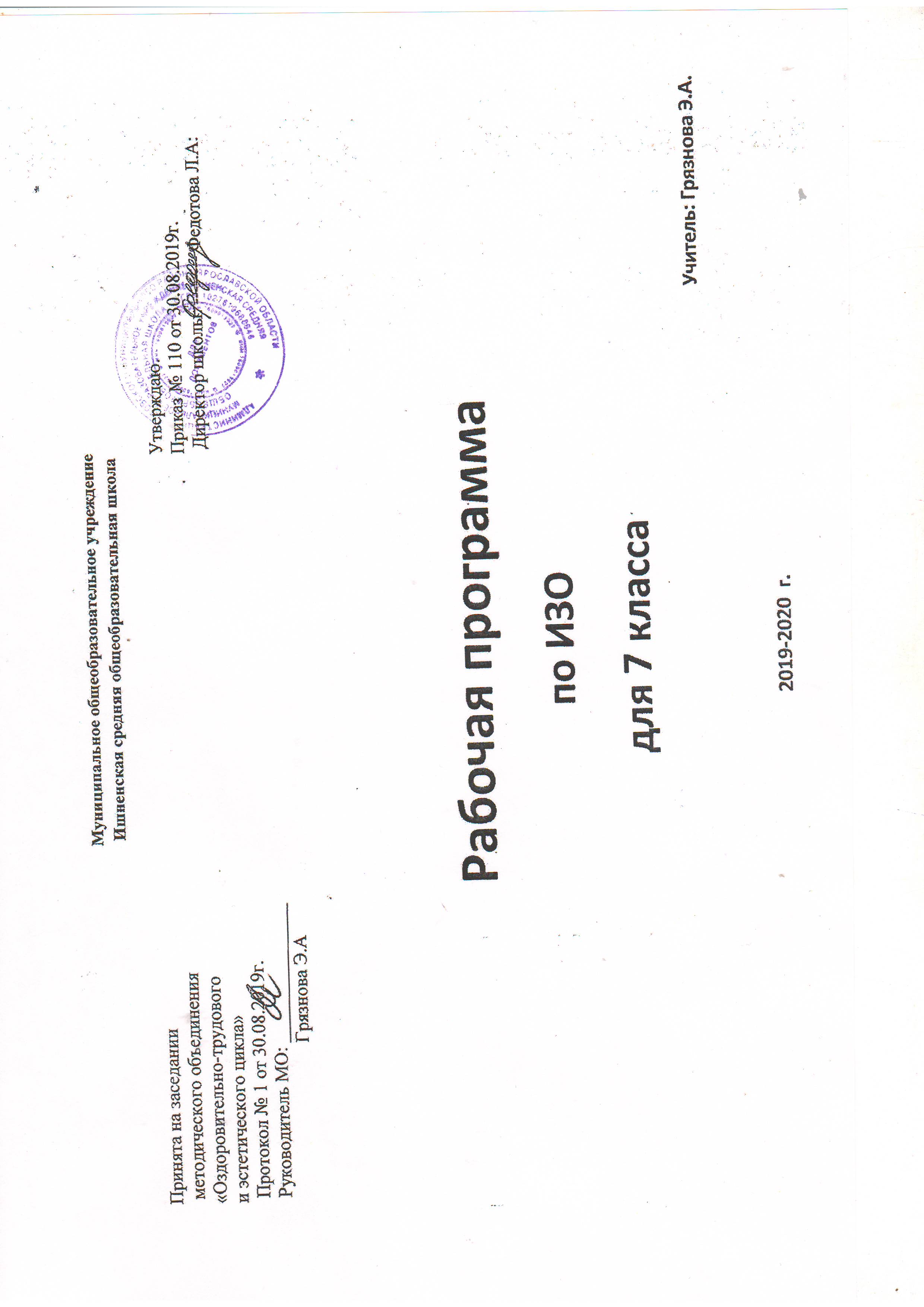 Пояснительная запискаРабочая программа – нормативно-управленческий документ, характеризующий систему организации образовательной деятельности педагога.Настоящая рабочая программа разработана в соответствии с основными положениями федерального государственного образовательного стандарта основного общего образования, Концепцией духовно-нравственного развития и воспитания личности гражданина России, планируемыми результатами основного общего образования, требованиями Примерной основной образовательной программы ОУ и ориентированы на работу по программе:Изобразительное искусство. Рабочие программы. Предметная линия учебников под ред. Б. М. Неменского. 5–9 классы : пособие для учителей  общеобразоват.  учреждений  /  Б. М. Неменский,  Л. А. Неменская, Н. А. Горяева, А. С. Питерских. – М. : Просвещение, 2013 Программа построена с учетом системности, научности и доступности, а также преемственности и перспективности между разделами учебного предмета. Уроки спланированы с учетом знаний, умений и навыков по предмету, которые сформированы у школьников в процессе реализации принципов развивающего обучения. На первый план выдвигается раскрытие и использование познавательных возможностей учащихся как средства их развития и как основы для овладения учебным материалом. Повысить интенсивность и плотность процесса обучения. Позволяет  использование различных форм работы: письменной и устной, под руководством учителя и самостоятельной и др. Сочетание коллективной работы с индивидуальной и групповой. Снижает  утомляемость учащихся от однообразной деятельности, создает условия для контроля и анализа полученных знаний, качества выполненных заданий.Основные задачи предмета Изобразительное искусство:• формирование опыта смыслового и эмоционально-ценностного восприятия визуального образа реальности и произведений искусства;• освоение художественной культуры как формы материального выражения в пространственных формах духовных ценностей;• развитие творческого опыта как формирование способности к самостоятельным действиям в ситуации неопределенности;• формирование активного заинтересованного отношения к традициям культуры как к смысловой, эстетической и личностно значимой ценности;• воспитание уважения к истории культуры своего Отечества, выраженной в ее архитектуре, изобразительном искусстве, в национальных образах предметно-материальной и пространственной среды и понимании красоты человека;• развитие способности ориентироваться в мире современной художественной культуры;• овладение основами культуры практической работы различными художественными материалами и инструментами для эстетической организации и оформления школьной, бытовой и производственной среды.Программа по изобразительному искусству дает широкие возможности для педагогического творчества, проявления индивидуальности учителя, учета особенностей конкретного региона России.Место предмета в базисном учебном планеВ федеральном базисном учебном плане на изучение предмета «Изобразительное искусство» отводится 1 час в неделю. Всего на изучение программного материала отводится  34 часов. Рабочая программа по предмету «Изобразительное искусство»  7 класс разработана на основе учебно-методического комплекта «Школа России», а именно авторской программы Б. М. Неменского,  Л. А. Неменской.Планируемые результаты освоения учебного предмета   В соответствии с ООП ООО школы данная рабочая программа направлена на достижение системы планируемых результатов освоения ООП ООО, включающей в себя личностные, метапредметные, предметные результаты, в том числе на формирование универсальных учебных действий, ИКТ- компетентности, основ проектно-исследовательской деятельности, стратегии смыслового чтения и работы с текстом.     В процессе изучения русского  языка совершенствуются и развиваются общеучебные  умения: коммуникативные;интеллектуальные ;информационные;организационные Содержание учебного предметаТема 7 класса – «Изобразительное искусство в жизни человека» – является продолжением темы, изученной в 6 классе, и посвящена изучению собственно изобразительного искусства и его места в жизни человека. Здесь учащиеся знакомятся с искусством изображения как художественным познанием мира и выражением отношения к нему как к особой и необходимой форме духовной культуры общества. У учащихся формируются основы грамотности художественного изображения (рисунок и живопись), понимание основ изобразительного языка. Изучая язык искусства, ребенок сталкивается с его бесконечной изменчивостью в истории искусства. Изучая изменения как будто бы внешние, он на самом деле проникает в сложные духовные процессы, происходящие в обществе и культуре.В основу тематического деления года положен жанровый принцип. Каждый жанр рассматривается в его историческом развитии, при этом выдерживается принцип единства восприятия и созидания. Последовательно обретаются навыки и практический опыт использования рисунка, цвета, формы, пространства согласно специфике образного строя видов и жанров изобразительного искусства.Изобразительное искусство в жизни человека7 класс	Изображение фигуры человека и образ человека (9 ч.) Образ человека стоит в центре искусства. Представление о красоте человека менялись в истории искусства. Овладение первичными навыками изображения фигуры и передача движений человека. Художественно-практическая работа учащихся связана содержательно с изучением истории искусства и развитием навыков восприятия. Изображение фигуры человека в истории искусства. Изображение человека в древних культурах. Красота и совершенство конструкции идеального тела человека (Древняя Греция)Пропорции и строение фигуры человека. Конструкция фигуры человека и основные пропорции.  Пропорции, постоянные для фигуры человека и их индивидуальная изменчивость. Лепка фигуры человека. Изображение фигуры человека в истории скульптуры. Пластика и выразительность фигуры человека. Шедевры мирового искусства. Наброски фигуры человека с натуры. Набросок как вид рисунка, особенности и виды набросков. Главное и второстепенное в изображении. Деталь, выразительность детали.Понимание красоты человека в европейском и русском искусстве (урок обобщения и систематизации знаний).  Проявление внутреннего мира человека в его внешнем облике. Драматический образ человека в европейском и русском искусстве. Поиск счастья и радости жизни. Сострадание человеку и воспевание его духовной силы.Поэзия повседневности (7 ч.) Учащиеся должны осознать, что  в произведениях бытового жанра, при изображении самых простых, обычных действий людей художник способен раскрыть глубину и поэзию понимания мира и себя в этом мире.Поэзия повседневной жизни в искусстве разных народов. Картины мира и представления о ценностях жизни в изображении повседневности у разных народов.Творчество великих художников, художников передвижников. Государственная Третьяковская галерея.Тематическая картина. Бытовой и исторический жанры. Понятие жанр в системе жанров изобразительного искусства. Жанры в живописи, графике, скульптуре. Подвижность границ между жанрами. Бытовой, мифологический, исторический жанры и тематическое богатство внутри них.Сюжет и содержание в картине. Понятие сюжета, темы и содержания в произведениях изобразительного искусства. Разница между сюжетом и содержанием. Разное содержание в картинах с похожим сюжетом.Жизнь каждого дня - большая тема в искусстве. Произведения искусства на тему будней и их значение в понимании человеком своего бытия. Поэтическое восприятие жизни.Жизнь в моем городе в прошлых веках (историческая тема в бытовом жанре). Бытовые сюжеты на тему жизни в прошлом. Интерес к истории и укладу жизни своего народа. Образ прошлого, созданный художниками, и его значение в представлении народа о самом себе.Праздник и карнавал в изобразительном искусстве. Сюжеты праздника в изобразительном искусстве. Праздник - это игра, танцы, песни,  неожиданные ситуации, карнавал, маскарад, т.е. превращение обычного в необычное.Великие темы жизни (10 ч.) Исторические и мифологические темы в искусстве разных эпох. Живопись монументальная и станковая. Монументальные росписи – фрески. Фрески в эпоху возрождения. Мозаика. Тематическая картина в русском искусстве XIX века. Значение изобразительной станковой картины в русском искусстве.  Картина – философское размышление. Беседа о великих русских живописцах  19 столетия. Процесс работы над тематической картиной. Понятия темы, сюжета и содержания. Этапы создания картины: эскизы – поиски композиции; рисунки, зарисовки и этюды – сбор натурного материала. Библейские темы в изобразительном искусстве. Вечные темы в искусстве. Особый язык изображения в искусстве средних веков. Особенности византийских мозаик. Древнерусская иконопись и ее особое значение. Великие русские иконописцы.Монументальная скульптура и образ истории народа. Роль монументальных памятников  в формировании исторической памяти народа. Героические образы в скульптуре. Мемориалы. Тема Великой Отечественной войны в станковом и монументальном искусстве.Место и роль картины в искусстве XX века  (урок обобщения материала). Множественность направлений и языков изображения в искусстве 20 века. Трагические темы в искусстве середины века. Возрастание личностной позиции художника во второй половине 20 века. Проблема взаимоотношений поколений, личности и общества, природы и человека.Реальность жизни и художественный образ. (8 ч.) Материал четверти посвящен итоговым теоретическим знаниям об искусстве.  Главная задача изучения искусства – обучение ребенка живому восприятию ради нового понимания и богатого переживания жизни. Художественно-творческие проекты:  выражение идеи; замысел, эскизы.Искусство иллюстрации. Слово и изображение. Иллюстрация как форма взаимосвязи слова с изображением. Способность иллюстрации выражать глубинные смыслы литературного произведения. Известные иллюстраторы книги.Конструктивное и декоративное начало в изобразительном искусстве. Конструктивное начало – организующее начало в изобразительном произведении. Построение произведения как целого. Зрительная и смысловая организация пространства картины. Декоративное значение произведений изобразительного искусства. Зрительские умения и их значение для современного человека. Язык искусства и средство выразительности. Понятие «художественный образ». Творческий характер зрительского восприятия..История искусства и история человечества. Стиль и направление в изобразительном искусстве (импрессионизм и реализм). Стиль как художественное выражение восприятия мира. Направление в искусстве как идейное объединение художников. Личность художника и мир его времени в произведениях искусства. Направление в искусстве и творческая индивидуальность художника. Великие художники в истории искусства и их произведения. Крупнейшие музеи изобразительного искусства и их роль в культуре (обобщение и систематизация изученного материала). Музеи мира. История становления. Представление о роли художественного музея в национальной и мировой культуре, высочайшие ценности музейных собраний и естественной потребности людей в общении с искусством.Календарно-тематическое планирование7 классУченик научится:Ученик получит возможность:воспитывать российской гражданской идентичности: патриотизма, любви и уважения к Отечеству, чувства гордости за свою Родину, прошлое и настоящее многонационального народа России; осознание  своей этнической принадлежности, знание культуры своего народа, своего края, основ культурного наследия народов России и человечества; усвоение гуманистических, традиционных ценностей многонационального российского общества;формировать ответственного отношения к учению, готовности и способности обучающихся к саморазвитию и самообразованию на основе мотивации к обучению и познанию;формировать целостного мировоззрения, учитывающего культурное, языковое, духовное многообразие современного мира;формировать осознанного, уважительного и доброжелательного отношения к другому человеку, его мнению, мировоззрению, культуре; готовности и способности вести диалог с другими людьми и достигать в нем взаимопонимания;развивать морального сознания и компетентности в решении моральных проблем на основе личностного выбора, формирование нравственных чувств и нравственного поведения, осознанного и ответственного отношения к собственным поступкам;формировать коммуникативной компетентности в общении и сотрудничестве со сверстниками, взрослыми в процессе образовательной, творческой деятельности;осознать  значения семьи в жизни человека и общества, принятие ценности семейной жизни, уважительное и заботливое отношение к членам своей семьи;развивать эстетическое сознания через освоение художественного наследия народов России и мира, творческой деятельности  эстетического характера.формировать основы художественной культуры обучающихся как части их общей духовной культуры, как особого способа познания  жизни и средства организации общения; развитие эстетического, эмоционально-ценностного видения окружающего мира; развитие наблюдательности, способности к сопереживанию, зрительной памяти, ассоциативного мышления, художественного вкуса и творческого воображения;развивать визуально-пространственного мышления как формы эмоционально-ценностного освоения мира, самовыражения и ориентации в художественном и нравственном пространстве культуры;освоенвать художественной культуры во всем многообразии ее видов, жанров и стилей как материального выражения духовных ценностей, воплощенных в пространственных формах (фольклорное художественное творчество разных народов, классические произведения отечественного и зарубежного искусства, искусство современности);воспитывать уважения к истории культуры своего Отечества, выраженной в архитектуре, изобразительном искусстве, в национальных образах предметно-материальной и пространственной среды, в понимании красоты человека;приобретать опыт создания художественного образа в разных видах и жанрах визуально-пространственных искусств: изобразительных (живопись, графика, скульптура), декоративно-прикладных, в архитектуре и дизайне; приобретение опыта работы над визуальным образом в синтетических искусствах (театр и кино);приобретать опыт работы различными художественными материалами и в разных техниках в различных видах визуально-пространственных искусств, в специфических формах художественной деятельности, в том числе базирующихся на ИКТ (цифровая фотография, видеозапись, компьютерная графика, мультипликация и анимация);развивать потребности в общении с произведениями изобразительного искусства, - освоение практических умений и навыков восприятия, интерпретации и оценки произведений искусства; формирование активного отношения к традициям художественной культуры как смысловой, эстетической и личностно-значимой ценности;осознать значения искусства и творчества в личной и культурной самоидентификации личности;развивать индивидуальных творческих способностей обучающихся, формирование устойчивого интереса к творческой деятельности.уметь самостоятельно определять цели своего обучения, ставить и формулировать для себя новые задачи в учёбе и познавательной деятельности, развивать мотивы и интересы своей познавательной деятельности;уметь самостоятельно планировать пути достижения целей, в том числе альтернативные, осознанно выбирать наиболее эффективные способы решения учебных и познавательных задач;уметь соотносить свои действия с планируемыми результатами, осуществлять контроль своей деятельности в процессе достижения результата, определять способы действий в рамках предложенных условий и требований, корректировать свои действия в соответствии с изменяющейся ситуацией;уметь оценивать правильность выполнения учебной задачи, собственные возможности ее решения;владение основами самоконтроля, самооценки, принятия решений и осуществления осознанного выбора в учебной и познавательной деятельности;уметь организовывать учебное сотрудничество и совместную  деятельность с учителем и сверстниками; работать индивидуально и в группе: находить общее решение и разрешать конфликты на основе согласования позиций и учета интересов; формулировать, аргументировать и отстаивать свое мнение.№ п/пНазвание раздела, темы урокаЦель раздела, занятияВид практической деятельностиВид контроляКол-вочасовДата проведенияДомашнее заданиеIИзображение фигуры человека и образ человека.Знакомство с историей развития изображения человека на примерах разных эпох и стран; с известными произведениями и их создателями.Беседа, созерцание произведений искусства и работ учащихся прошлых лет, лепка, аппликация, рисование с натуры (наброски), рисование на тему.81Изображение человека в истории искусства.Познакомить с представлениями о красоте человека в истории искусства.Урок-созерцание, мини-сочинения.Мини-сочинения «Красота это…».1Подобрать репродукции с изображением фигур разных эпох.2Пропорции и строение фигуры человека. Познакомить, как происходил поиск пропорций в изображении фигуры человека.Выполнение аппликативной фигуры человека.Аппликация, фронтальный опрос.1Принести проволоку для изготовления каркаса.3-4Красота фигуры человека в движении.Развивать творческую и познавательную активность, воспитывать любовь и интерес к искусству и его истории.Лепка фигуры.Скульптура, фронтальный опрос.2Придумать название своей работе, поиск материала о художнике – скульпторе. 5Великие скульпторы.Познакомить с жизнью и творчеством великих художников-скульпторов.Урок – конференция.Фронтальный опрос.1Принести графические материалы.6Изображение фигуры человекаРазвивать творческую и познавательную активность; воспитывать любовь к искусству.Рисование с таблицы.Рисунок; фронтальный опрос.1Принести художественные материалы по выбору.7Набросок фигуры человека.Сформировать понятие о термине «набросок» и техниках его выполнения.Набросок фигуры человека.Рисунок; фронтальный опрос.1Подобрать иллюстрированный материал о «человеке труда».8Человек и его профессия.Вывести на более высокий уровень познания темы через повторение и обобщение.Рисование на тему.Рисунок человека, выполняющего профессиональные обязанности.1Доработать рисунок.IIПоэзия повседневности. Бытовой жанр в изобразительном искусстве.Знакомство с бытовым жанром, с развитием бытового жанра в истории искусства.Зарисовки, беседа, созерцание, тематическое рисование.79Тематическая (сюжетная) картина.Сформировать представления о сюжетной (тематической) картине.Выполнение зарисовок  длябудущей картины.Рисунки для будущей картины; фронтальный опрос.110Жизнь каждого дня - большая тема в искусстве. Что я знаю о «малых голландцах».Сформировать представление о голландской  живописи, Голландии как родине бытового жанра, голландских  художниках и их картинах.Урок - конференция.Домашнее задание; фронтальный опрос.1Бытовой жанр в искусстве России.11Возникновение и развитие бытового жанра в искусстве России. Родоначальники бытового жанра в России: А. Венецианов, И. Федотов.Познакомить с творчеством русских художников: А. Венецианова и П. Федотова.Беседа, анализ репродукций, выступление учащихся.Домашнее задание, фронтальный опрос.1Узнать: кто такие художники – передвижники.12Передвижники.Познакомить с творчеством художников, входивших в Товарищество передвижных художественных выставок.Урок - беседа.Домашнее задание; фронтальный опрос.1Познакомиться с творчеством художников: А.А. Пластова, Т.Н. Яблонской.13Третьяковская галерея.Сформировать представление о Третьяковской галереи как о первом музеи русского искусства; музее с богатой коллекцией картин художников-передвижников.Урок – созерцание, беседа.Домашнее задание; фронтальный опрос.1Подбор материала для работы над сюжетной картиной.14-15Создание картины «Жизнь моей семьи».Сформировать представление о станковой картине, познакомить с ролью сюжета в решении образа.Рисование на тему.Рисунок-картина.2Зарисовки с предметов домашнего обихода.IIIВеликие темы жизни.Знакомство с жанрами тематической картины, творчеством художников, работавших в этих жанрах.Беседа, созерцание, рисование на тему, анализ произведений, видео-экскурсия, викторина.1116Историческая тема в искусстве. Творчество В.И.Сурикова.Познакомиться с творчеством В.И.СуриковаБеседа, демонстрация слайдов, репродукций.Выступления.1Подбор и осмысление материала. Ответить на вопросы.17-19Сложный мир исторической картины.Сформировать представления о сложном мире исторической картины.Выполнение картины с сюжетом из истории Донского края (живопись).Рисунок-картина, фронтальный опрос.3Сбор недостающего материала для композиции (предметы, интерьер, фигуры людей).20Зрительские умения и их значение для современного человека.Сформировать представление об особом языке искусства и средствах его выразительности.Беседа, созерцание, эссе. 1Познакомиться с картиной Карла Брюллова «Последний день Помпеи».21Великие темы жизни в творчестве русских художников. Карл Брюллов «Последний день Помпеи». История одной картины. Познакомить с историей создания и художественным замыслом великой картины К. Брюллова «Последний день Помпеи». Беседа.Фронтальный опрос, рассуждения.1Подобрать материал о творчестве художников И. Билибине и В. Васнецове.22Сказочно-былинный жанр. «Волшебный мир сказки».Сформировать представление о сказочно-былинном жанре в живописи на примере творчества  Васнецова и Билибина.Беседа, рисунок 	(живопись). 	                                                                                                                                                                                                                                                                                                                                            Ответы на вопросы, рисунки.1Самостоятельно познакомиться с картиной Рембрандта «Возвращение блудного сына».23Библейская тема в изобразительномискусстве. Всепрощающая любовь.Познакомить с великой картиной Рембрандта «Возвращение блудного сына».Беседа по картине Рембрандта 		«Возвращение блудного сына». 	Рассуждения.1Подбор материала о музеях.24Крупнейшие музеи изобразительногоискусства и их роль в культуре.Сформировать представления о художественных музеях и их типах.Беседа, выступление учащихся, работа стаблицей. 	Выступления.1Подобрать подробный материал  об Эрмитаже.25Эрмитаж - сокровищница мировой Культуры.Сформировать представления об Эрмитаже как сокровищнице мирового искусства.Видеоэкскурсия, беседа, обсуждение, анализ собранного материала.Обсуждение-анализ.1Повторить материал по темам I– III четверти.26Знакомые картины художников.Формировать познавательный интерес к изобразительному искусству и его истории.Тест..Выполнение заданий в группах.1Составить кроссворд или задание по пройденным темам.IVРеальность жизни и художественный образ.Сформировать представление об искусстве тиражной графики (плакат, его виды; искусстве создания книги).Декоративная работа, аппликация.827-30Плакат и его виды. Шрифты. Сформировать представление о плакате, как особом виде графике, отметив специфику его образного языка.Беседа, эскизы плакатов, шрифтовые композиции, шрифт - Аппликация.1 урок: мини-плакаты;2 урок: шрифтовые композиции;3 урок: шрифт-аппликация;4 урок: эскиз плаката; фронтальный опрос.41 урок: подобрать материал о шрифтах и особенностях выполнения;2 урок: материал для работы в технике аппликация;3 урок: материал для выполнения плаката;4 урок: материал по истории книги, о видах переплёта, образцы обложек, иллюстраций, шрифтов. Произведения донских писателей.31-33Книга. Слово и изображение. Искусство иллюстрации. Сформировать представление об основных элементах книги, познакомить с искусством иллюстрации.Выполнение эскизов обложки и титульного листа, иллюстрации, страниц книги по произведениям донских писателей. 		1 урок: обложка и титул;2 урок: иллюстрация;3 урок: книжные страницы;4 урок: презентация.41 урок: подготовить текст сказки;2 урок: подобрать форму шрифта;3 урок: подготовиться к презентации;4 урок: вспомнить материал учебного года.34Человек и  мир искусства.Обобщить знания по теме года.викторина1